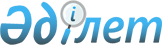 О внесении изменения в Указ Президента Республики Казахстан от 13 апреля 2007 года № 314 "О мерах по модернизации экономики Республики Казахстан"Указ Президента Республики Казахстан от 26 августа 2013 года № 620Подлежит опубликованию  

в Собрании актов    

Президента и Правительства

Республики Казахстан         ПОСТАНОВЛЯЮ:



      1. Внести в Указ Президента Республики Казахстан от 13 апреля 2007 года № 314 «О мерах по модернизации экономики Республики Казахстан» (САПП Республики Казахстан, 2007 г., № 11, ст. 120; № 38, ст. 430; 2008 г., № 24, ст. 226; № 42, ст. 465; 2009 г., № 10, ст. 49; № 27-28, ст. 234; № 29, ст. 249; 2010 г., № 50, ст. 453; 2012 г., № 10, ст. 189; № 36, ст. 476; № 72-73, ст. 1051; 2013 г., № 22, ст. 351) следующее изменение:



      в Положении о Государственной комиссии по вопросам модернизации экономики Республики Казахстан, утвержденном вышеназванным Указом:



      пункт 9 изложить в следующей редакции:

      «9. Государственная комиссия осуществляет свою деятельность на основе ежеквартальных планов, утверждаемых председателем Государственной комиссии, которые составляются рабочим органом по предложениям государственных органов.

      Вопросы, предложенные для вынесения на рассмотрение Государственной комиссии, в обязательном порядке согласовываются с заинтересованными государственными органами. Вопросы, предусматривающие выделение средств из республиканского бюджета, подлежат обязательному согласованию с центральным уполномоченным органом по бюджетному планированию.

      В случае возникновения разногласий между заинтересованными государственными органами вопрос рассматривается у курирующего Заместителя Премьер-Министра Республики Казахстан, по итогам рассмотрения которого рабочий орган направляет письмо на имя председателя Государственной комиссии о вынесении либо не вынесении данного вопроса на заседание Государственной комиссии.».



      2. Настоящий Указ вводится в действие со дня подписания.      Президент

      Республики Казахстан                       Н. Назарбаев
					© 2012. РГП на ПХВ «Институт законодательства и правовой информации Республики Казахстан» Министерства юстиции Республики Казахстан
				